TRANSFORMATION + NYE FUNKTIONER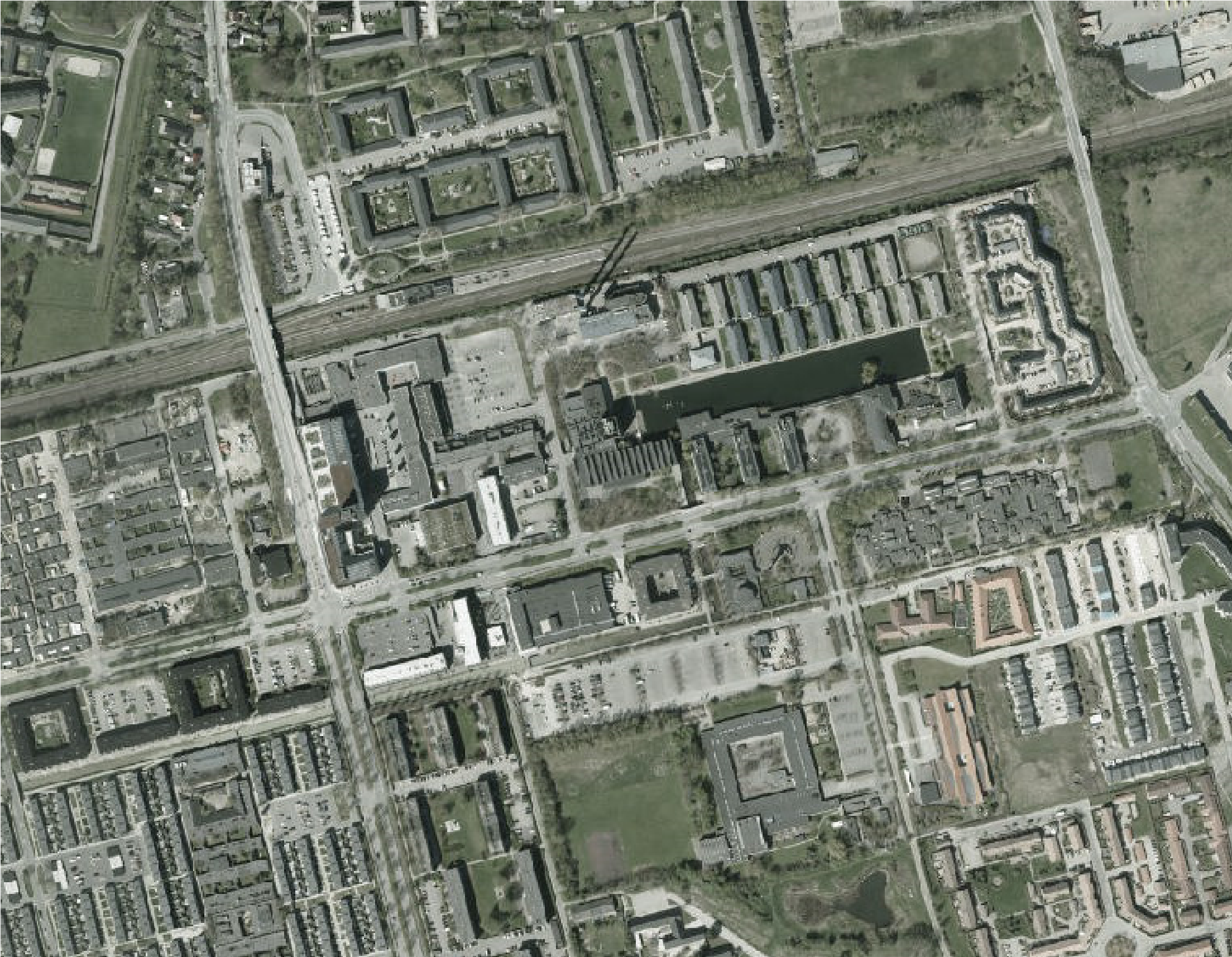 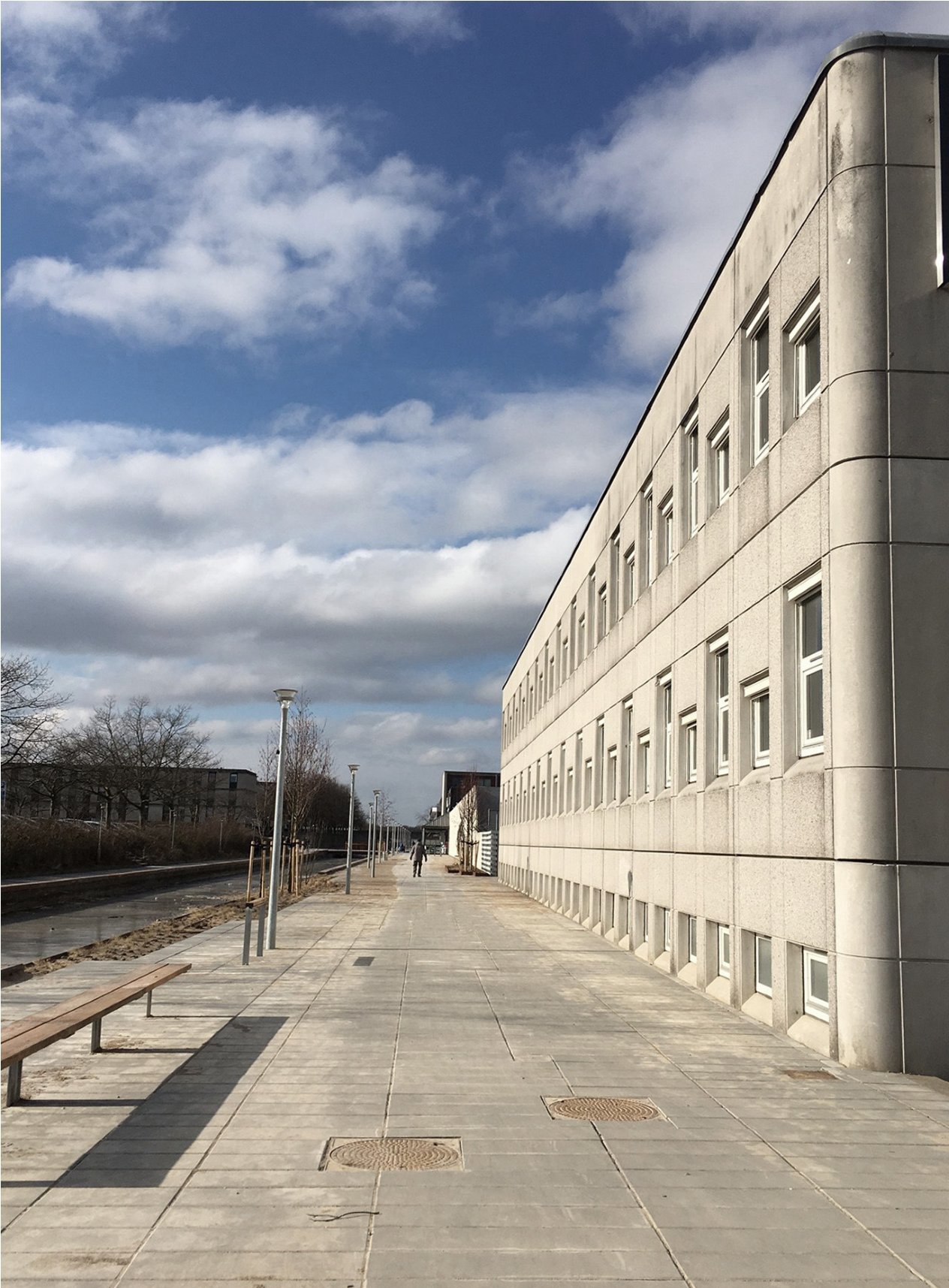 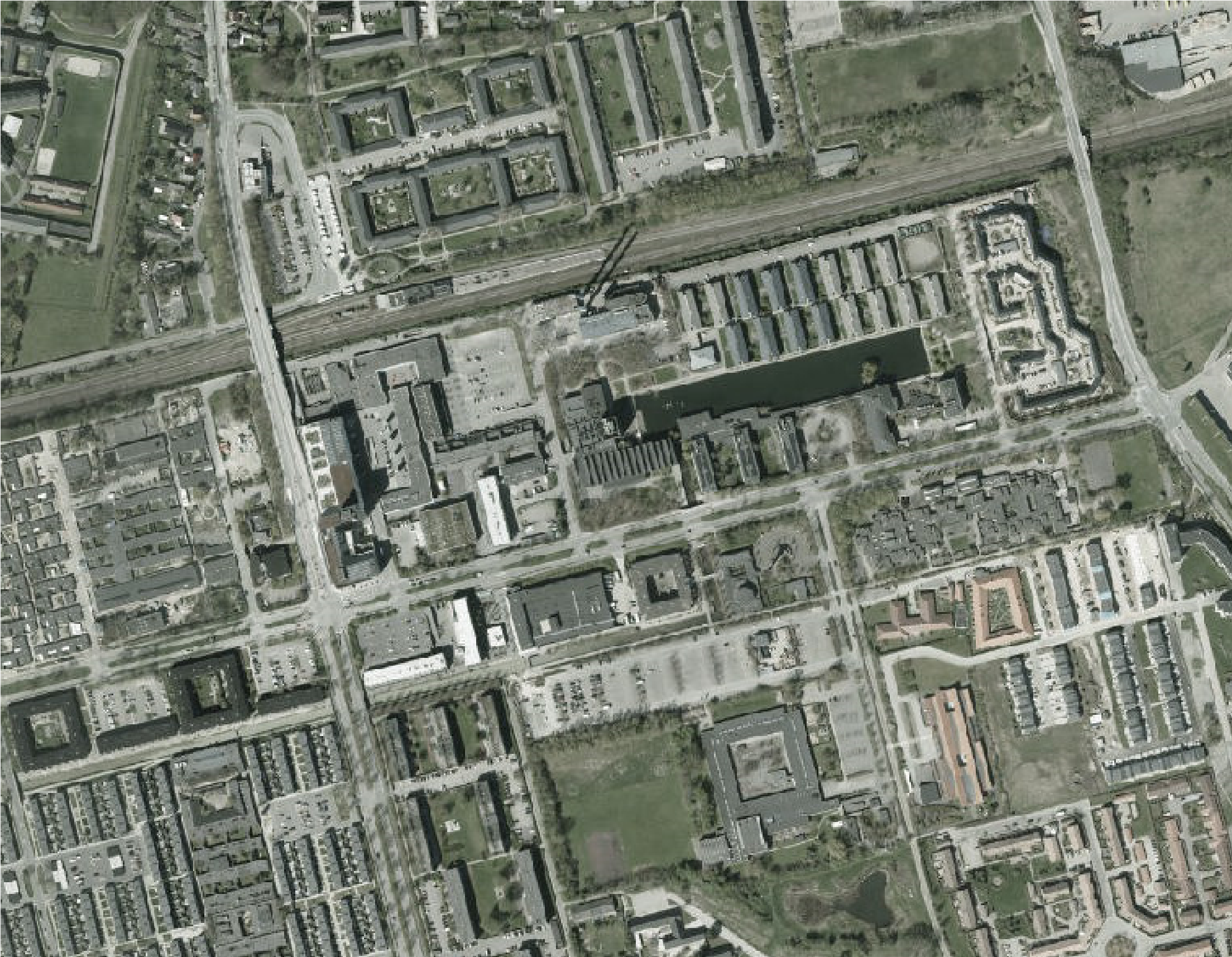 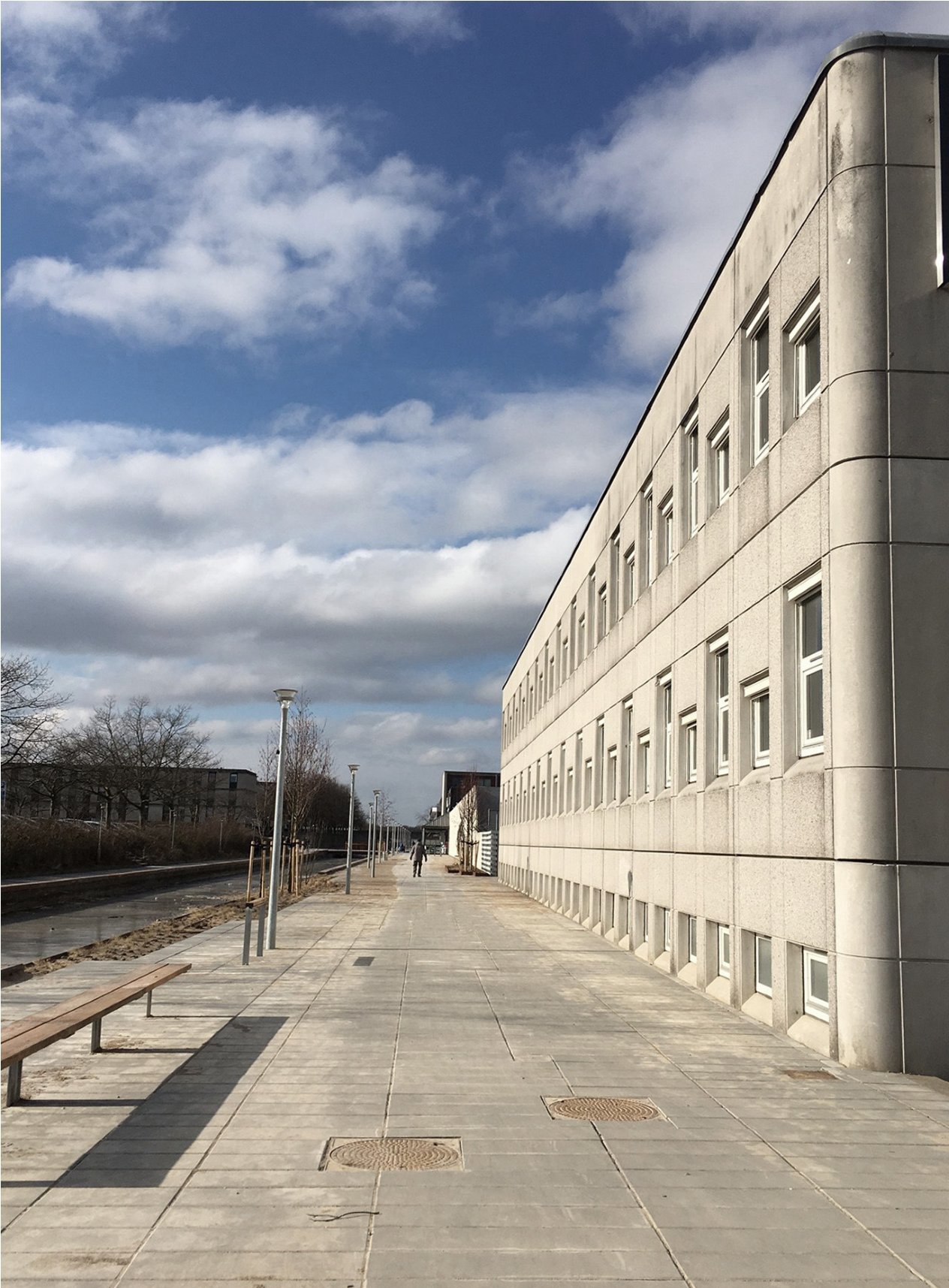 BELIGGENHED I ALBERTSLUND	EKSISTERENDE EJENDOM SET MOD VEST LANGS KANALENCENTRAL BELIGGENHED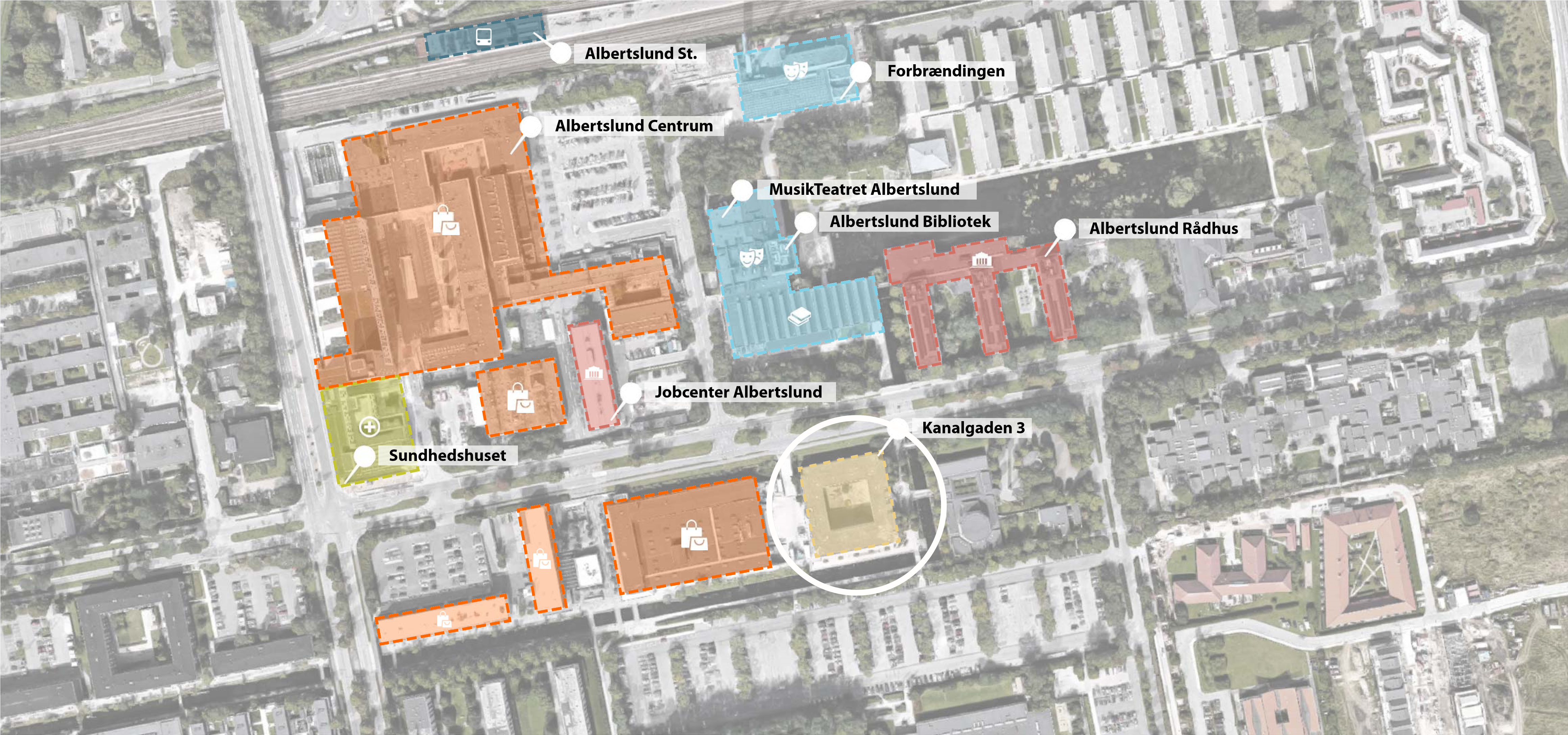 	FÆLLESSKAB	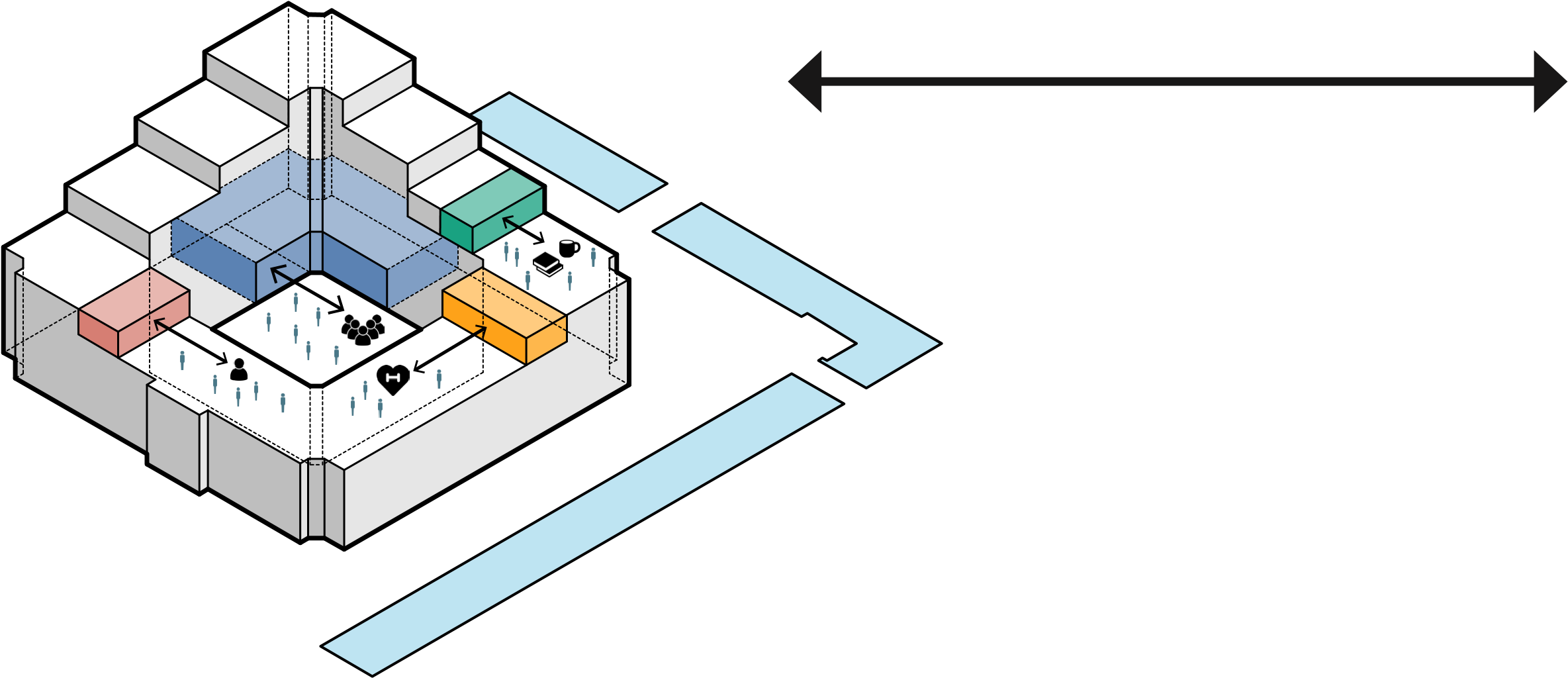 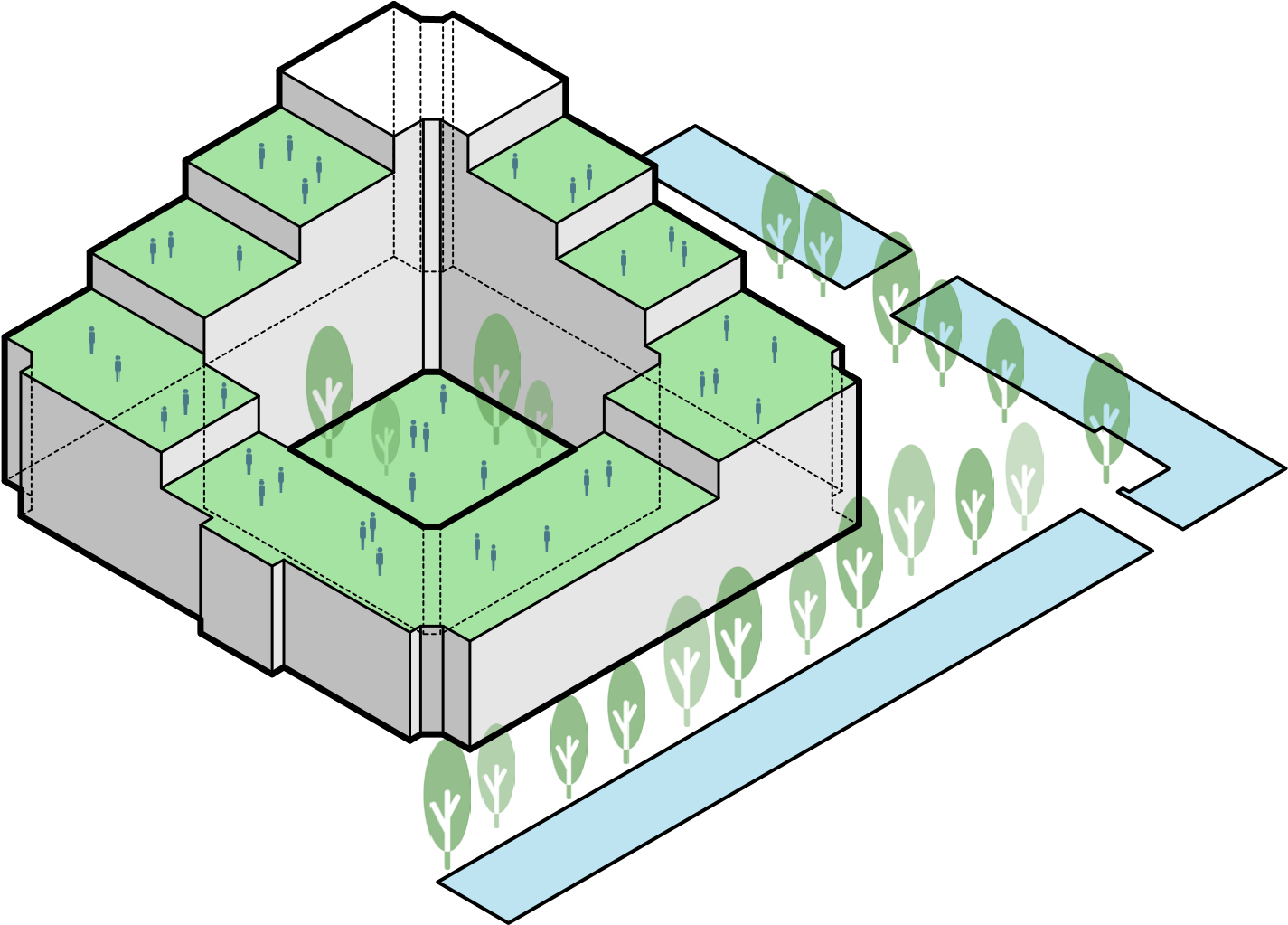 SOCIALE UFORMELLE MØDESTEDER	GRØNNE UDEAREALER I FLERE PLANER SOM  INTGRERET DEL AF LIVET I BYGNINGEN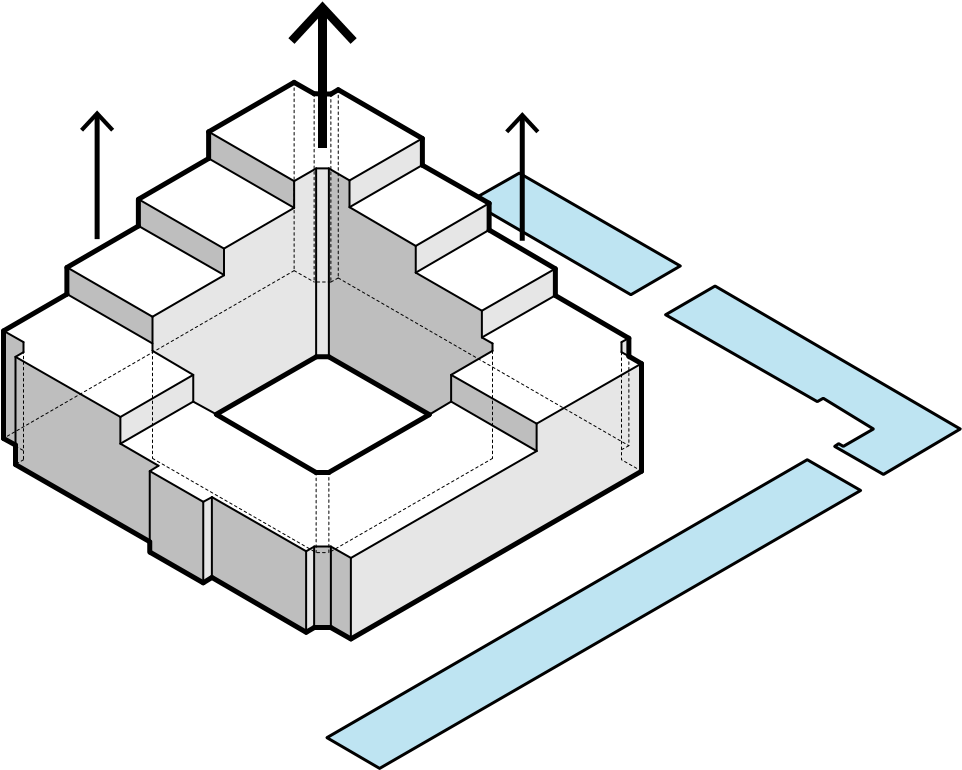 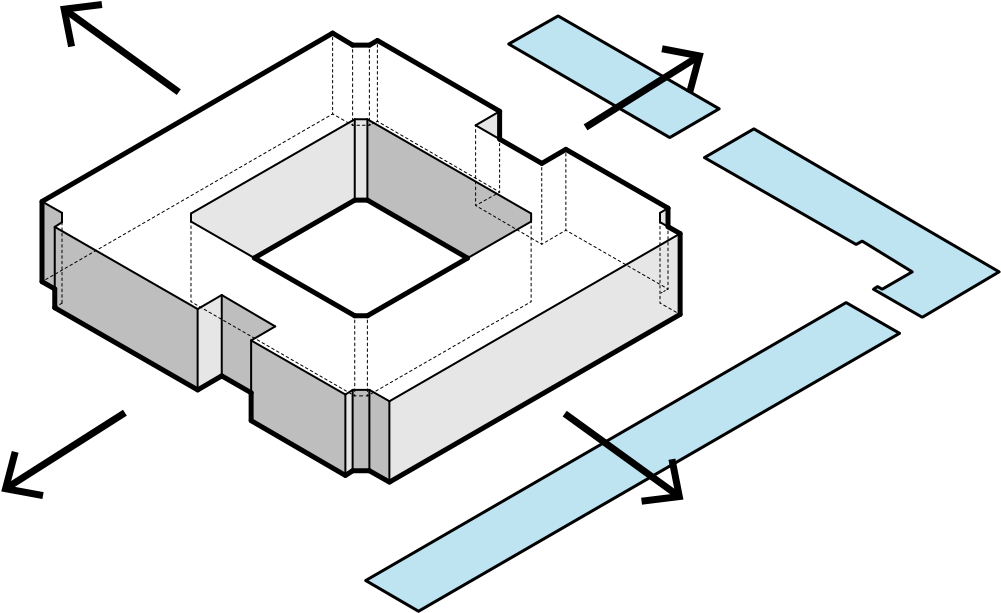 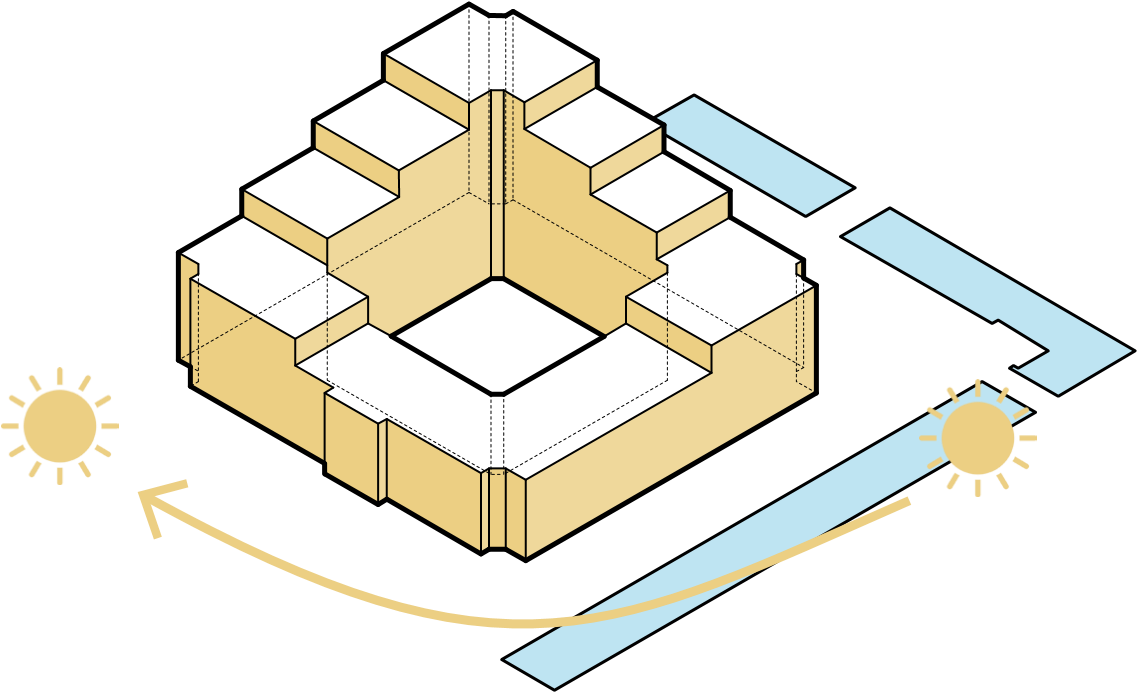 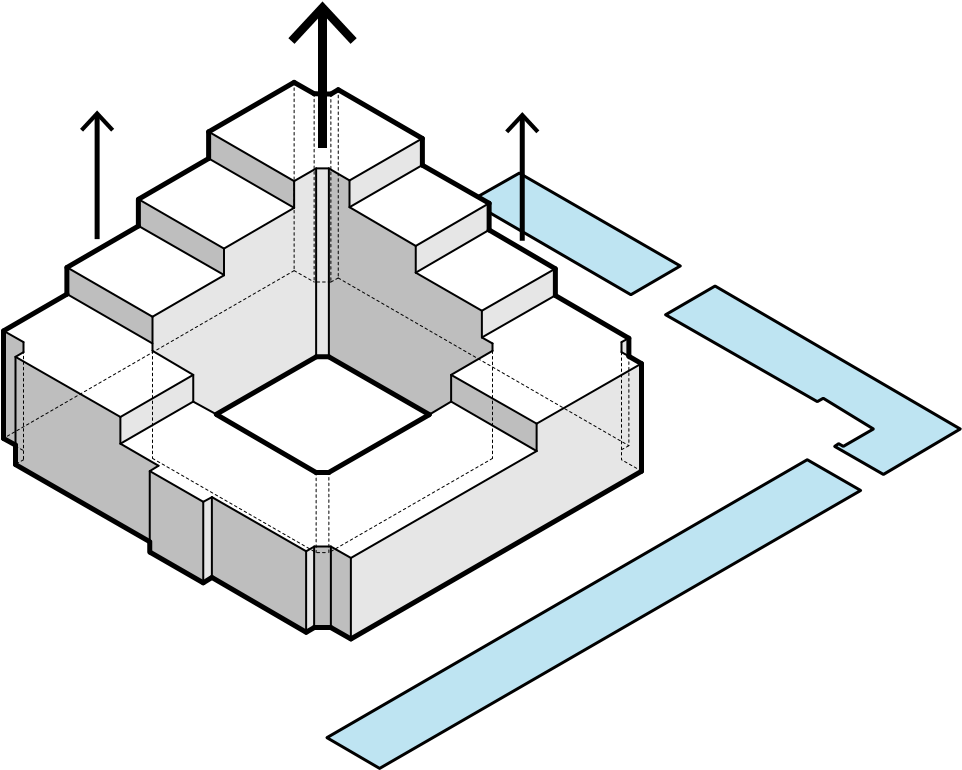 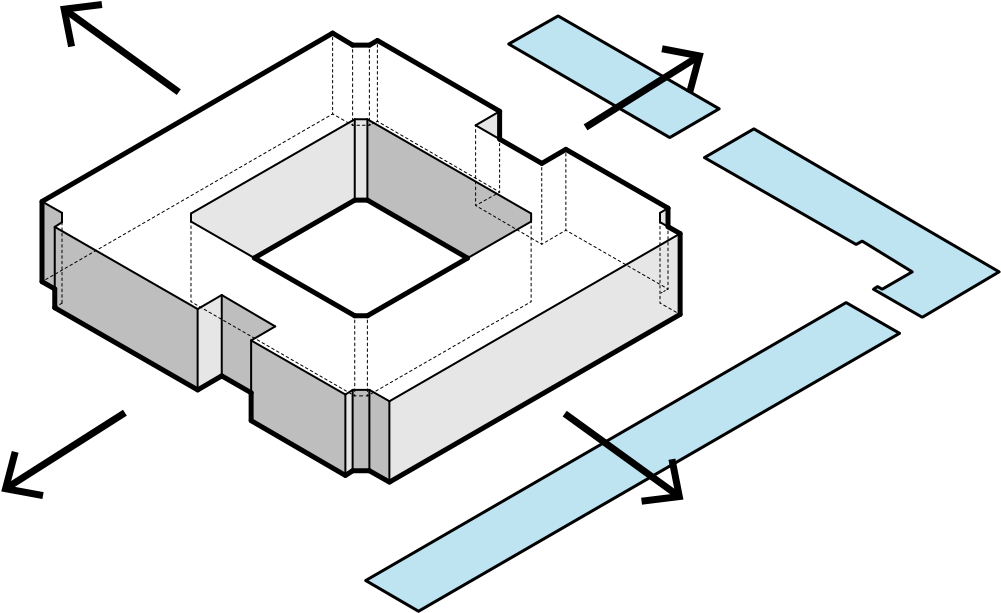 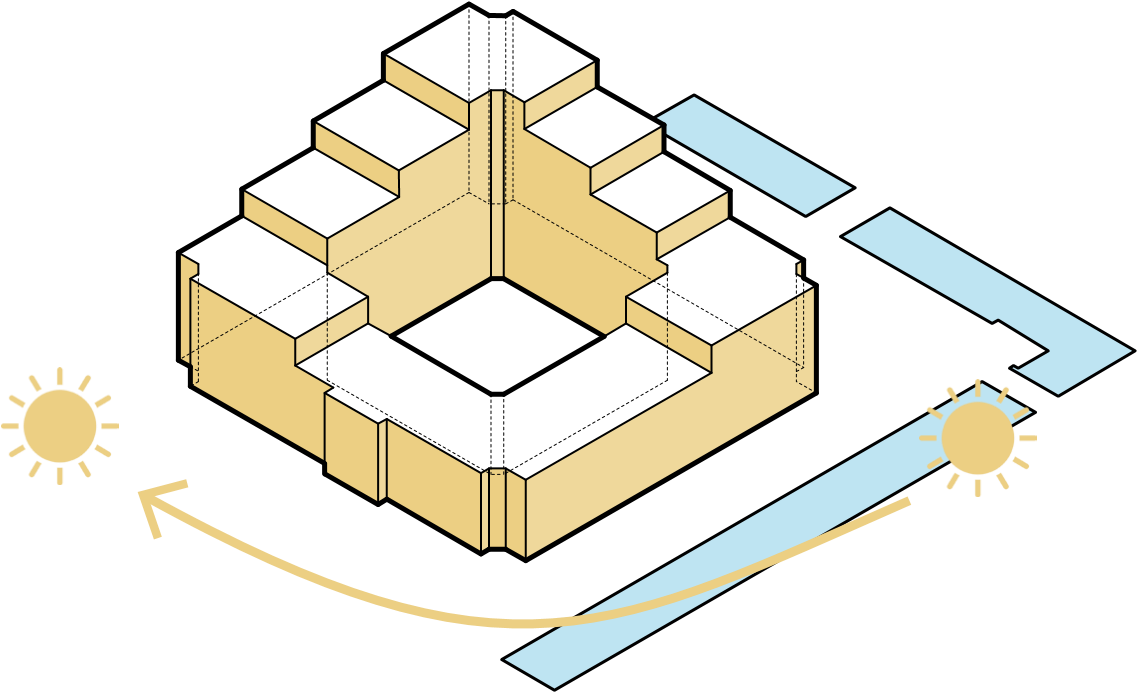 	CENTRAL BELIGGENHED	NYE ETAGER TIL EKSISTERENDE BEBYGGELSE 	GODE LYSFORHOLD	EKSISTERENDE BEBYGGELSE	/ BEDRE UDSYN, MULIGHED FOR FLERE UDEAREALER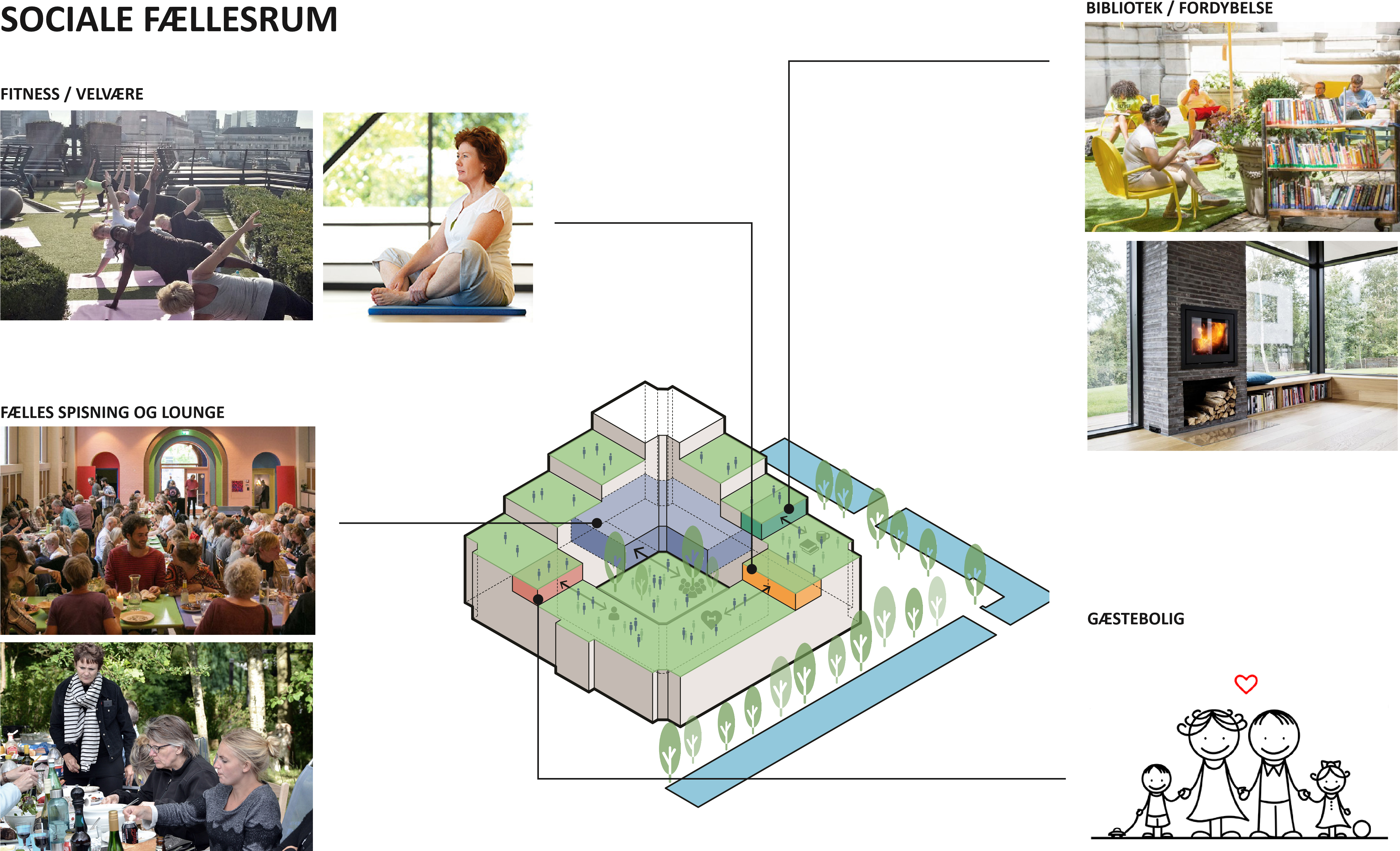 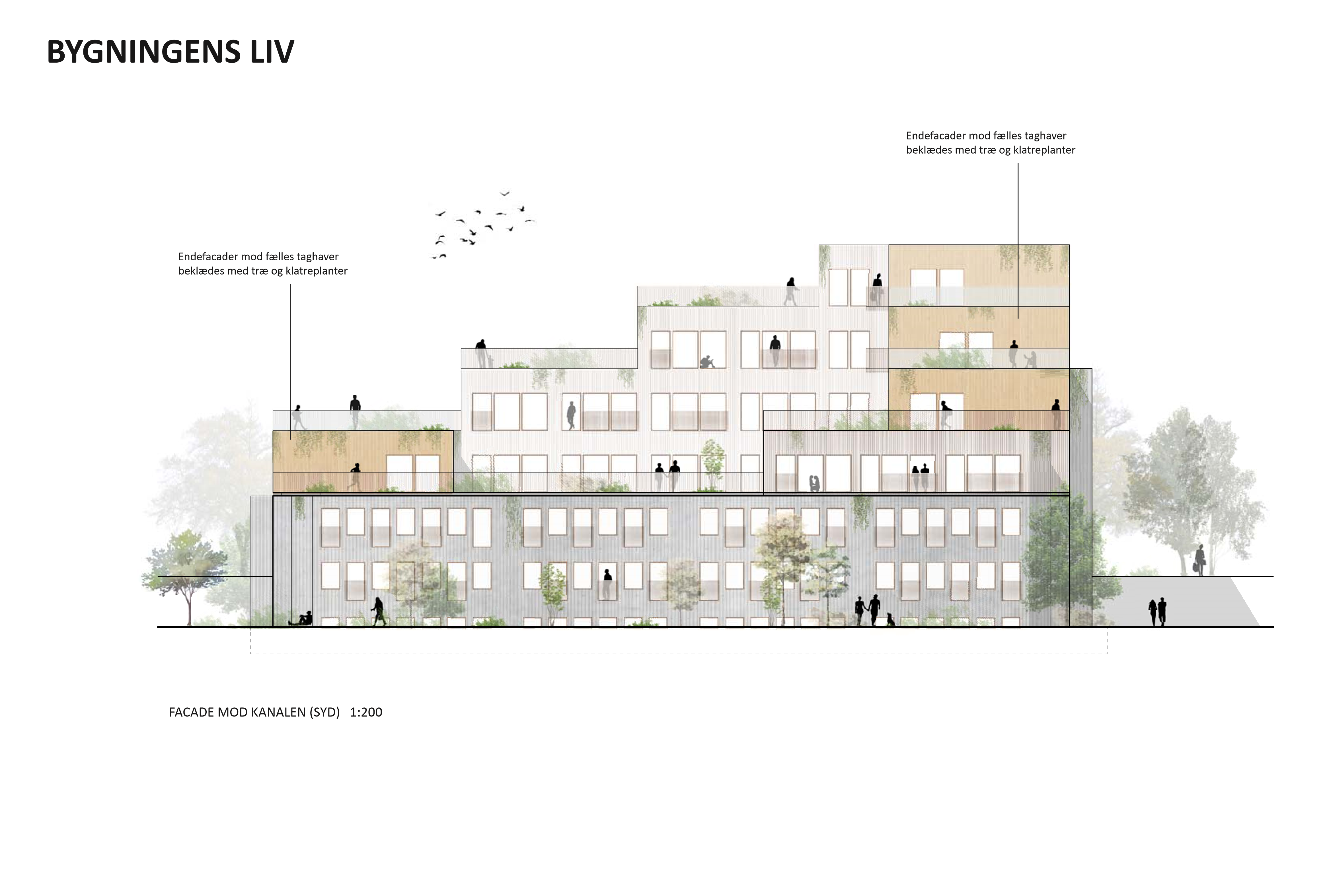 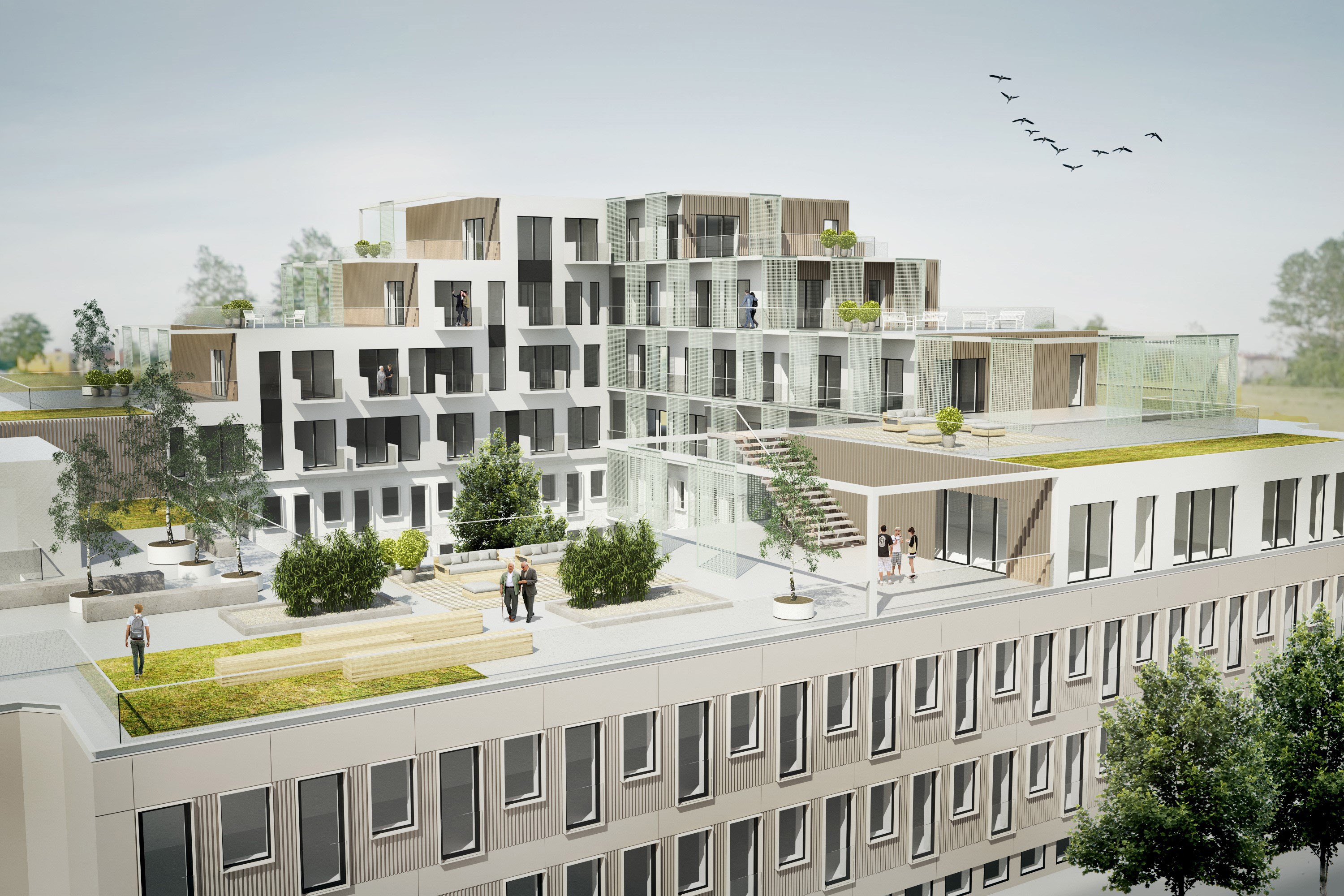 ILLUSTRATIONHAR DU SPØRGSMÅL/KOMMENTARER ELLER ØNSKER DU AT KOMME PÅ INTERESSELISTE OG MODTAGE INFORMATION  KONTAKT STAY INVEST APS e-mail: utf@utfholding.dk